מידות נישה לסדרתREDSTONE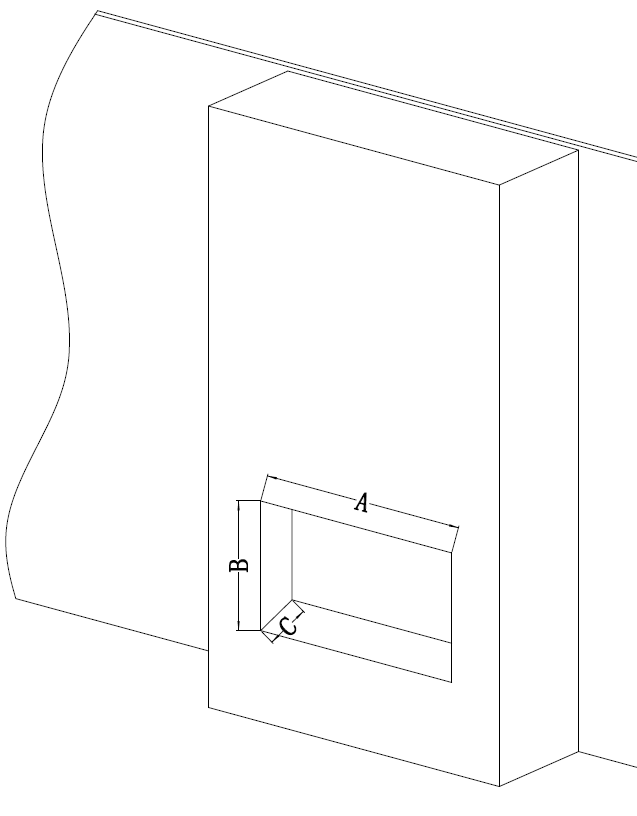 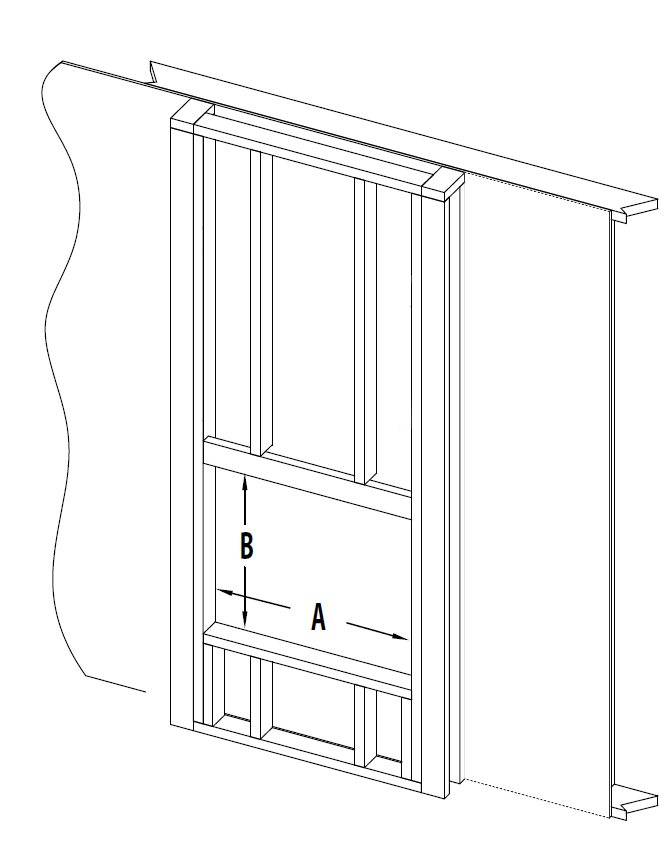 מידות נישהמידות נישהמידות נישהמידות נישהדגםABCRS-2621584mm477mm254mmRS-3021718mm477mm254mmRS-3626829mm607mm254mmRS-4229985mm680mm254mm